UNIVERSITYOF MYSORE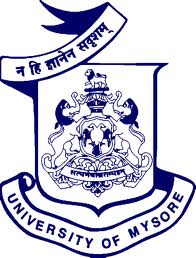 Department of Postgraduate Studies and Research in EnglishManasagangothri, MysoreThe new syllabus is appended below in accordance with the changes recommended at the Arts Faculty held on 10 February 2014.a. This syllabus will come into effect from 2014-15 academic year. There are a total of twenty papers that includes a compulsory soft core paper offered in the IV Semester titled “EUROPEAN CLASSICS”.  This brings the total credits to be earned to 80, whereas the minimum credits to be earned by a student at the M.A,. degree is 76. b. The hardcore credits remain at 52 which is the maximum, while Open Electives of 8 credits in Two semesters and soft core credits amounting to 20 from four soft cores in Four Semesters will bring the total credits to 80.The following Syllabus was finalized at the Emergency Board of Studies convened on 6th February 2014, at the DOS in English, and then tabled at the Arts Faculty Meeting held on 10th February 2014. Syllabus                 I SEMESTERPaper –I – (HARD CORE-I) ENGLISH LITERATURE FROM CHAUCER TO MILTON                    Code No  13603     Objectives To  provide the students with  a historical perspective of the age To familiarize the students with representative texts of the period.UNIT –I Background – 14th Century – 1658Renaissance , Reformation, Puritan UpsurgeJacobean, Metaphysical School   UNIT – II Chaucer --  Prologue to the  TalesJohn Milton – Paradise Lost: Book-IIBook of Job     UNIT – III Sidney:     Sonnets I, V &VI (Astrophel and Stella)Spenser:    Prothalamion , EpithalamionSurrey   :     1. Love that livet and reigneth in my thought                    2.  Set me whereas the sun doth parch the green 4.  Wyatt :         1.  Who so list to hunt                     2.  They flee from me     UNIT – IV John Donne – 	The Good morrow, Song: Go and Catch a Falling Star, Death be  Not Proud, At the Round Earth’s Imagined Corner,  Sunne Rising, Resurrection      2.   George Herbert – The Pulley, The Collar, Virtue, Discipline      3.     Andrew Marvell – To His Coy Mistress, Thoughts in a Garden,    Suggested Reading:David Daiches –A Critical History of English Literature- Four volumes Boris Ford (Ed)- Pelican Guide to English Literature- Eight volumesHerbert Grierson  - Metaphysical PoetsAbrams M H etal.   The Norton Anthology of English Literature. New York: W.W.Norton,2006 Al Poplaski : 	English Literature in Context Paper –II – (HARD CORE-II) ELIZABETHAN AGE  Code No 13604UNIT –I Background – Elizabethan Age, Elizabethan theatre and audienceShakespeare- Tragedy,Comedy      UNIT – II Marlowe:      Dr. FaustusBen Jonson:  VolponeThomas Kyd:     Spanish Tragedy      UNIT – III William Shakespeare:  1) Macbeth, 2) Julius Caesar,   3) As you Like ItUNIT – IV Shakespeare’s Sonnets: 18,29,30,33, ,60,71,73,114,116,       Suggested Reading:A.C.Bradley – Shakesperean TragedyF R Leavis – The Common PursuitWilson Knight – The Wheel of FireStewart Justman – Shakespear:Tthe Drama of GenerationsS. Vishwanathan - Exploring Shakespeare  Cleanth Brooks       Understanding Drama                 7.   Toropov. Shakespeare for Beginners Paper –III – (HARD CORE-III) 17th and 18th CENTURY ENGLISH LITERATURE                     Code no 13605Objectives To  provide the students with an overview of Restoration AgeTo introduce the students to the texts of the period  UNIT –I Background – Restoration, Neo-Classical, Augustan Satire, Comedy of Manners     Spectator Essays        UNIT – II  Dryden – Absalom and Achitophel
Alexander Pope – The Rape of the LockBunyan – Pilgrim’s Progress Book-1 UNIT – III William Congreve - The Way of the WorldSheridan – The School for ScandalAphra Behn     -  Ooroonoko (Royal Author)        UNIT – IV             Daniel Defoe: Robinson Crusoe       Jonathan Swift – Gulliver’s Travels – Book IV (Voyage to the Land of Houyhnhnms)      Addison & Steele:  Spectator Essays:           				Addison  (1) Sir Roger at Church, (2) Sir Roger at Assizes    				 Steele: 1) The Gentleman of Steels  2) The Spectator Club       Suggested :M.H.Abrams (Ed)  The Norton Anthology of English Literature(Vol.1 & 2)David Daiches – A Critical History of English Literature –Four volumesArnold Kettle- The English Novel- Two volumesIan Jack – The Augustan Satire: Intention and Idiom in English poetry 1660-1750Pramod Nayyar (ed) – English Poetry 1660-1780: An Anthology PAPER-IV 19th CENTURY ENGLISH LITERATURE Code no 13609Objectives:To familiarize students with artistic and moral imagination and aesthetics of 19thCentury poetry and prose, andTo inspire them to nurture and develop spiritual affinities with Nature and instil in them a sense of compassionate aesthetics that promotes social conscience.   Unit I:  Background Introduction:French Revolution;The Romantic Movement in Literature with ref. to leading Romantic and Victorian Poets;Introduction to 19th Century ProseWomen QuestionUnit II: PoetryWilliam Blake:  Tyger;    London; Chimney Sweeper2.	William Wordsworth: Tintern Abbey; A slumber did my spint seal,she dwell among                                                                      Untrodden ways,Resolution and Independence3.	S.T. Coleridge: Ancient Mariner      4.	P.Shelley:	Ode to the West Wind; ozymandias      5.	J.Keats:	Ode to Autumn; Ode on a Grecian Urn;      6.	R.Browning: 	My Last Duchess; Andrea del Sarto      7..     Tennyson:       Ulysses, Lotos  EatersUnit III:  Fiction     1.	Jane Austen: Emma     2.	Emily Bronte:       3.	 Charles Dickens:  Hard Times       4.	Thomas Hardy : Jude the ObscureUnit V:  Prose     1.	J.Ruskin: Unto this Last (Chs.1 and 2),      2.    J.S.Mill: “On ” Books for Further :1. Russell Noyes (Ed.): English Romantic Poetry and Prose2. Harold Bloom and Lionel Trilling: Romantic Poetry and Prose 3. M. Bowra: The Romantic Imagination4. William D. Templeman and Charles F. Harrold:  English Prose of the Victorian Era5. Sandra M. Gilbert and Susan Gubar:  The Madwoman in the Attic: The Woman Writer and                                                                  the Nineteenth-Century Literary Imagination6. Vijayshree Ed. Victorian Poetry: An Anthology, Orient Blackswan, 2011(Any one of the soft cores to be chosen for earning 4 Credits)Soft Core Cross-Cultural Women Writers  code no 13601Objectives: Unit 1:  Wide Sargasso Sea by Jean Rhys (Caribbean)Unit 2:  Cry, the Peacock by Anita Desai (Indian)Unit 3:  Edible Woman by Margaret Atwood (Canadian)Unit 4:  Jasmine by Bharathi Mukherjee (Expatriate)Suggested Reading Bruce King: The West Indian Fiction M.K.Naik:     Critical Essays in Indian Writing in English Toril Moi:   Sexual/Textual Politics Simone De Beauvoir: The Second Sex Soft Core: DALIT LITERATURE- Part I code No 13602Objectives:  1. To familiarize the student with the emergence of “Dalit movement” in the                            context of post-Independent India.                       2.  To interrogate the very concept of “Dalit” in its socio-political and cultural                            dynamics and how it manifests itself in literature.                      3.  To make the student study Dalit autobiography as one of the distinctive genres            I  Short FictionUnit I         Objective TypeUnit II Kannada:Devanoora Mahadeva. “Those who sold Themselves”                Aravinda Malagatti. “Copper Coin and  Well Water”             Unit III Punjabi:                                  Bhura Singh Kaler.    “Severed Leaves”                                                     Prem Gorkh.       “Angel and Not Demon”               Unit IV Gujarathi:                               Dalpat Chauhan.   “Measure for Measure”                               Pathik Parmar.   “Naked Feet”                Unit V Poetry                  I Kannada                  Govindaiah.   “In the Soil of Tears”                                          “A letter to Father Searching for Me”                 Laxmipathi Kolar.   “The Bat”, Trans. M K Shankar                 II Punjabi                                   Gurudas Aalam.   “For Freedom” (From the Core of Untouchable’s Heart)                                                                   “Treatment of Untouchables”                                  Manjit Quada.          “A Song”III Gujarathi        Bipin Gohel .              “To the Fading Man I Sing”                                             “To a Poet at a Mushara        Kisan Sosa.                “The Last Man on Golgotha”                                             “Dousing the Fire in Heart”                Suggested Reading         D.R.Nagaraj          The Flaming Feet         Eleanor Zelliot        From Untouchable to Dalit         Mulk Raj  Anand   Apology for Heroism         Arjun Dangle         Poisoned Bread   Soft Core : Paper ITitle of the Paper     Feminism   Code no  13606Unit I:Shoshona Felman;   “Women and Madness; The Critical Phallacy”Unit II:
Elaine Showalter:  “The Female Tradition”Unit III:
Luce Irigaray:          “This Sex which is Not One’Unit IV:Julia Kristeva;          “Women’s Time”Suggested Reading:Toril Moi:                   Sexual/Textual Politics: Feminist Literary TheoryMitchel Juliet (Ed)    : What is Feminism”Sally J Scholz             :  Feminism: A Beginner’s GuideSoft Core Travel LiteratureUnit I:Che Guevara;             “The Motorcycle Diaries”Unit II:
Salman Rushdie:         “Jaguar Smile”Unit III:
Pico Iyer:                    “Cuba and The NightUnit IV:	Catherine Lanigan ;    “Romancing The Stone”Suggested Reading:	Adams, Percy G., ed. (1988). Travel Literature Through the Ages: An Anthology. New York and 	London: Garland.	Cox, Edward Godfrey (1935). A Reference Guide To The Literature Of Travel. Including 	Voyages, Geographical Descriptions, Adventures, Shipwrecks and Expeditions. Seattle: 	University of Washington.Vol. 1	Speake, Jennifer (2003). Literature of Travel and Exploration: An Encyclopedia. New York: 	Fitzroy DearbornII SEMESTERPAPER- I – (HARD CORE-I) THE MODERN AGE- Part I   Code No 13629 Objectives To  introduce the students to the social, political and cultural milieu of the ageTo familiarize the students with the representative texts of the period.Background:UNIT – I       Post World War Scenario,Twentieth Century Social Milieu, Twentieth Century            Theatre,Twentieth Century Novel,Great Economic Depression,Stream of        Consciousness Postmodernism.UNIT – II        D H Lawrence: The Rainbow        Virginia Woolf: To the Lighthouse         E M Forster:  A Passage to India        Doris Lessing: The Golden NotebookUNIT – III         Samuel Beckett:  Waiting for Godot        John Osborne:  Look Back in AngerUNIT – IV        Virginia Woolf: “On Modern Fiction”         George Lukacs:  “The Meaning of Contemporary Realism                                   (Chapters on Kafka & Modernist Fiction)         Raymond Williams:  “When was Modernity ?Suggested Reading: 1.  Norton Anthology of English Literature 2.  Vasudevan:  Perspectives: Selection from Modern English Prose and FictionPaper II (Hard Core-II) - LITERARY CRITICISM-I  (Code No 13622)Objectives:To facilitate students with Aristotle’s Poetics and basics of literary criticism and to read and understand the basics of literary/ critical theories;To equip them to read relevant theories in depth in the III Sem. and prepare them for practical criticism. Unit I:          Origin, growth, and development of Literary Criticism,          Various Posits and Literary Contexts         Principles of Literary and Practical CriticismUnit II:         1.  Aristotle: Poetics        2. Longinus: On the Sublime        3.  Plato on “Mimesis”  from  A Short History of English Literary Criticism by W.K. Wimsatt & Cleanth Brooks  Unit III: Philip Sidney : Apologie for PoetrySamuel Johnson : Preface to Shakespeare John 0 Dryden:  On Romantic  PoesyUnit IV:  W. Wordsworth : Preface to Lyrical BalladsColeridge :Biographia Literaria Chapters 13,14,17Arnold: The Function of Criticism at the Present TimeBooks for Reference and Further Reading:1. I.A. Richards. Principles of Literary Criticism2.  C.T. Indira et al. English Literary Criticism3. M.S. Nagarajan. English Literary Criticism and Theory, 4. Vernon Hall.  A short history of literary critiPAPER- III– (HARD CORE-III) INDIAN WRITING IN ENGLISH-I Code No 13623Objectives:1. To introduce the students to the social, political and cultural milieu of the age2. To familiarize the students with the representative texts of the periodUnit IAnglicists and Orientalists Debates, Macaulay’s Minute, Rajaram Mohan Roy’s Letter to Lord Amherst, The Rise of the Indian English Novel, Novel as a Social Act.Unit II: Poetry         1.	Toru Dutt:	Prahlad; Our Casurina Tree;        2.  R.Tagore:	Gitanjali: First five and last five poems        3.  Sarojini Naidu:  Coromandel Fishers, Indian Weavers           4.  Aurobindo:  “Savitri: Canto One”Unit III: DramaGirish Karnad: HayavadhanaVijay Tendulkar: Silence! The Court is in SessionMahesh Dattani: The Final Solution Aurobindo: Savitri Canto-IUnit III: Fiction  Mulk Raj Anand: Untouchable        2.	Raja Rao: Kanthapura        3.	R.K. Narayan: The Man Eater of Malgudi Unit IV: Criticism        1. Hiryanna: Art Experience: Indian Aesthetics (Chs. 1 and 2)        2. Ananda Coomaraswamy: “The Dance of Shiva”        3.  Aurobindo: The Poets of Dawn -1&2 (From Future Poetry) Books/Texts for Reference and Further :K.R. Srinivasa Iyengar: Indian Writing in EnglishC.D. Narasimhaiah: “Towards an Understanding of the Species Called Indian Writing in English”Meenakshi Mukherjee: The Perishable Empire Chapter on: “The Anxiety of IndiannessII Semester: Soft Core Papers (4 Credits)Option I: Caribbean Fiction and Poetry code no Code No 13624The purpose of this paper is to introduce students to Caribbean Literature as the most vital, complex and creative branch of Commonwealth literature. In the , the lesser availability of the ancestral past often spurs a still more intensive quest for its recovery. The writers discussed in this paper share a language, a genre, an education, an empire and its collapse. Their most significant accomplishment lies in announcing their hybrid experience, in forging aesthetic forms that embody it. The focus is on the use of literary archetypes that interweave disparate genealogies, metaphors that echo discordant cultural perspectives and genres that conjoin the disciplinary and literary forms of the coloniser with the inherited oral traditions of the colonised. The critical paradigm of hybridity is central to the analysis of  literature.Unit I: Introduction to Caribbean LiteratureUnit II:	Fiction:	George Lamming: 	Natives of My PersonEarl Lovelace:		The Dragon Can’t DanceUnit III:	Poetry:Derek Walcott: Selections from Castaway and Other Poemsa) The Castaway   	b) The Flock 			c) Missing the Sea 	d) The Almond Trees    e) Veranda 			f) A Far Cry from Africa  		g) Hawk 		h) Mass Man			i) Adam’s Song 	j) Parades, ParadesUnit IV: Poetry:	Edward Kamau Braithwaite: Selections from The Arrivantsa) Islands and Exiles 	 b) The Return c) Path- Finders  	c) Arrival d) New World 	e) Limbo f) Rebellion g) Prelude h) Starvation   Suggested :1. C.L.R. James. The Black Jacobins, Rpt Vintage Books, : Random House, 1963.2. Harris, . Tradition, The Writer and Society: Critical Essays. : New Beacon Publications, 1967.3. Ramchand, Kenneth. West Indian Novel and Its Background. : Faber and Faber, 1970: Heinemann, 1983.4 Wa’Thiongo, Ngugi. Homecoming. : Heinemann, 1972.5. King, Bruce. West Indian Literature. : Macmillian, 1968.6. James, Louis. The Island In-between. . OUP, 2007.7. Idris, Hamid. Troubling of the Waters. , Trinidad, , 2006. (Rpt)Dalit Literature-Part II (Autobiographies) Code no 13625Preamble:In the post-independent India,Dalit Movement and Literature have merged as a significant contribution to alternate subaltern aesthetics Postcolonial subaltern studies have also enriched the Dalit articulations in varied ways.  This paper focuses on select Dalit Autobiographies which could be read as part of Autobiography as a genre.Objectives         1.  To attune the student to understand and appreciate dalit subaltern aesthetics in                Terms of the quest for identify and         2.  To equip students to dismantle all hegemonic versions of aesthetics and promote a                Polyphonic reading of aesthetics which could usher in a fine sense of balance in                Terms of equality and fellowship.Unit I   Siddalingaiah:  Ooru-keriUnit II  Aravinda Malagatti:  Government BrahmanaUnit III  Bama:  KarukkuUnit IV  SharanKumar Limbale:  AkkramashiBooks for Further Reading:          1.  Arjun Dangle:  Poison Bread          2.  Sharankumar Limbale:  Towards an Aesthetics of Dalit Literature          3.  D.R.Nagaraj:  The Flaming FleetIII SEMESTERPAPER- I – (HARD CORE-I) THE MODERN AGE- Part II   Code No 13641 Objectives To  introduce the students to the social, political and cultural milieu of the ageTo familiarize the students with the representative texts of the period.Background:UNIT – IWorld Wars – I & II, Imagism, Surrealism, Symbolism, Free Verse, Existentialism, PhenomenologyUNIT – II           G.M. Hopkins: The Wreck of Deutschland, Windhover W.B Yeats:  Sailing to Byzantium, Byzantium, Second Coming, Easter 1916, Thomas hardy     Green Slates ( Penpethy)                            The Darkling Thrush                            The Man He Killed                            The Broken AppointmentUNIT – III T.S. Eliot – The Wasteland, The Journey of the MagiW H Auden – In Memory of W. B. Yeats, Musee des Beaux Arts Sylvia Plath:  The Arrival of the Bee Box: Lady Lazarus                       UNIT – IVDylan Thomas: After the Funeral, Fern Hill Seamus Heaney: Tollund Man, Digging, Casuality           Philip Larkin: Church Going, Next Please, Love Again           Ted Hughes: Thought Fox, Hawk Roosting, Full Moon and Little FriedaSuggested Reading:1. F. R. Leavis. New Bearings in English Poetry2. Faber Book of Modern Verse3. Norton Anthology of English LiteraturePAPER- II – (HARD CORE-II) INDIAN WRITING IN ENGLISH-II Code No 13642UNIT –I Colonization and its aftermath, Culture Vs Modernity: The Indian Context The Modern Indian Psyche vis a vis Indian Writing in English and in Translation,UNIT – II               Arundathi Roy:  God of Small Things            Amitav Ghosh: Shadow Lines (Partition)	Jahnavi Barua : Next Door UNIT – III  AutobiographyM. K. Gandhi:  My Experiments with TruthAmrita Pritham:  Revenue StampDom Morales:  My Sons’ Father UNIT – IV          Gayathri Spivak: “Can the Subaltern Speak?”        Meenakshi Mukherjhee: “The Anxiety of Indianness”        Aijaz Ahamed: “Introduction” to In Theory Suggested Reading:K R Srinivasa Iyengar – Indian Writing in EnglishM. K Naik – Critical Essays in Indian Writing in EnglishRamakrishnan E V- Locating Indian LiteratureA K Mehrotra (ed) : A Concise History of Indian Literature in English, Saleem Peeradina (ed); Contemporary Indian Poetry in EnglishMakarand Paranjape (ed)- Indian Poetry in EnglishGirish Karnad – Fire and Rain PAPER- III – (HARD CORE-III) NEW LITERATURES IN ENGLISH Code No 13643UNIT 1Philosophy and Aesthetics of Commonwealth Literature, paradigm shifts from commonwealth to New Literatures,  UNIT 1I- African LiteratureChinua Achebe 		:	Arrow of God  Wa Thiongo		:	Homecoming Part-II                                                            (a) The Writer and His Past                                                            (b) The Writer in a Changing Society    Wole Soyinka-                        :           The Lion and the Jewel Denis Brutus-  1) At the Funeral, If This Life is All That We Have  David Diop- Africa, Vultures  Gabriel Okara: Piano and Drums. The Call of the River NunUNIT III- Canadian and Australian LiteratureMargaret Atwood: Surfacing Northrop Frye : “Conclusion” to Literary History of Canada AJM Smith: The Lonely Land E.J. Pratt: The Dying Eagle Patrick White: The Tree of ManJudith Wright: Preoccupations in Australian Poetry (Chapter 13 on A.D. Hope)Judith Wright: Woman to Man, A.D. Hope: Australia UNIT IV- Caribbean LiteratureV S Naipaul   :  A House for Mr.BiswasWilson Harris  :  Tradition and the West Indian NovelDerek Walcott:  Almond Trees, A Far Cry from Africa,Mass Man,Missing the SeaBraithwaite: Starvation, Blues, Caliban, ThirstBooks/Texts for Reference and Further Reading1.  Anna Rutherford Commonwealth2.Oxford Companion to Canadian Literature3. Macaulay A Map of Australian Verse4.Arnold Companion to Postcolonial Literature5.Helen Tiffin et al. The Empire Writes Back6. Oxford Companion to African LiteSOFT CORENobel Laureates1) Rabindranath Tagore:  Gora2) Toni Morrison:  Tar Baby3)  Nadine Gordimen:  Bergher’s Daughter4) Saul Bellow:  Henderson the Rain kingFOLKLORE AND LITERATURE  Code No 13646Objectives:  1) To familiarize the students with the theories of folklore                       2)  To familiarize the students with inter-disciplinary nature of the study of folklore                        3)  To facilitate the students to develop interpretative skills to analyse folktales on their                              Own borrowing tools from varied disciplines such as literature,Psychology,Folklore and                              Myth analysis.UNIT 1:  1) A.K.Ramanujan: Who needs Folklore?               2)  The Prince who married his own left half.Unit II     1)  Four functions of folklore William R Bascom                2)  Epic laws of folk-narrative Axel olcikUnit III  1)  Folklore and the student of Literature:  Archer Taylor              2)  Psycho analysis and Folklore Euner Jones.Unit IV:  1) The star husband tale Stith Thompson               2)  Cheluvi   Girish Karnad  Suggested Reading: Kaven ArmstrongA short History of Myth Perspective Bopoks,India 2005 A.K.RamanujanCollected Essays (Ed.Vinay Dhawadkar)New Delhi,OUP,2004 Leach,Maria (Ed)Standard Dictionary of Folklore,Myth and LegendsFunk and Waynalis,New York 1972IV SEMESTER  PAPER- I – (HARD CORE-I) LITERARY CRITICISM-II Code No 13661Objectives 1. To facilitate students who are already familiar with Aristotle’s Poetics and basics of literary      criticism (completed in the I Sem.) to read and understand the basics of the cross-disciplinary     dimensions of modern/contemporary critical theories;2.  To equip them to read relevant theories in depth in the III Sem. and prepare them for practical       criticism. Unit IRussian Formalism, Psychoanalysis, Structuralism, Deconstruction, Postcolonialism, Phenomenology and certain other forms of Hermeneutics. The Archetypes of Literature’ Marx, Nietzsche, Freud, GramsciUnit II:         1. T.S. Eliot: Tradition and Individual Talent        2. F.R. Leavis: Literature and Society, Tragedy and the Medium (From The Common Pursuit)Unit III:  C. Jung: ‘Psychology and Literature’N. Frye: Archetypes of LiteratureG. Genette: ‘Structuralism and Literary Criticism’4.   J. Derrida: ‘Structure, Sign, and Play in the Discourse of Human Sciences’Unit IV:         1. Elaine Showalter:  Towards a Feminist Poetics       2. Helene Cixous: The Laugh of the MedusaBooks for Reference and Further :Eagleton, Terry.	Theory – An IntroductionSelden, Raman.	A Reader’s Guide to Contemporary Literary TheoryBelsey, Catherine.	Critical PracticeCuller, Jonathan.	Structuralist Poetics: Structuralism, Linguistics and the Study of LiteratureNewton, K.M.		Twentieth Century Literary Theory: A ReadePAPER- II – (HARD CORE-II) AMERICAN LITERATURE Code No 13662     Objectives To  introduce the students to American Social, Political and Cultural temper To familiarize the students with the representative Poets and Prose Pieces of the period.UNIT –I American Renaissance, Journey as Metaphor, Westward Movement, Transcendentalism.UNIT-III.  Thoreau from Walden (Chapters on “Economy” ;  “Where I lived and                      What I lived for”) 2.   Frederick Douglas: Narrative of the life of an American slave  3.   Emily Dickinson: (a) “There is a certain slant of light”                                     (b) “ The soul selects her own society                                     ( c)   “ I heard a fly buzz when I died” 4.  Wallace Stevens  a) “Sunday Morning”                                      b)  “ Anecdote of the Jar”  5.  Langston Hughes  a) “Theme for English B”                                        b)  “Harlem”                                        c)  “Blues”     6.  Robert Frost        a) “Mending wall”                                         b)  “The Road not Taken”UNIT-III Fiction           1.  Mark Twain:  Huckleberry Finn           2.  Tony Morrison:  Song of SolmonUNIT  IV  Drama            a)  Arthur Miller:  The crucible            b)  Tennessee Williams:  The Glass Menagrie            c)  Edward Albee:  The Zoo storySuggested Reading:Norton Anthology of American Literature Richard J Gray. A History of American Literature The Cambridge History of American Literature. Vol 1to 4EUROPEAN CLASSICS  Code No 13663Unit 1: Introduction to Spanish, French, German and Russian Literatures of the 19th and 20th Century: a. Political , b. Cultural c. Philosophical d. Social with special reference to the authors in the syllabusUnit II:   Gustavo Flaubert: Madam BovaryUnit III:  a) Kafka : Metamorphosis               b) Cervantes: Don QuixoteUnit IV: Dostoevsky: Crime and Punishment   Soft core      MYTH AND DRAMA-II  Code no OBJECTIVES: To familiarize the students with nuances of Myths and Mythologies. To familiarize the students with the relationship between Myth and folklore.To facilitate the students to develop skills to independently interpret Myths and folklore.UNIT IMyth and Meaning- Levi-StraussFolklore and Anthropology-William BascomUNIT IIThe Eclipse of Solar Mythology  -  Richard M DorsonThe Three bears-  E.D.PhilipsUNIT III 300 Ramanayanas-  A.K.RamanujanSangya-Balya: Betrayal- Rayappa PattarUNIT IV The Fire and the Rain- Girish KarnadOn Folk Mythologies and Folk Puranas- A.K.Ramanujan Suggested ReadingKaven Armstrong         A Short History of Myth A.K.RamanujanCollected Essays (Ed. Vinay Dharwadkar)Leach,Maria (Ed)    Standard Dictionary of Folklore,Myth and LegendsSoft Core   Canada and the World   Prescribed TextsUnit IFred Wah: “Diamond Grill”Unit IIJanice Kulyk Keiffer:  ‘The Green Library”Unit IIIShani Motoo:  “Cereus Blooms at NightUnit IVW.D  Valgardson:  “God is not a Fish InspectorSuggested ReadingMarino Tuzi:  The Power of Allegiances:  Identity,Culture and representational StrategiesDesmond Morton:  A Short history of CanadaTHIRD SEMESTER OPEN ELECTIVEAN INTRODUCTION TO ENGLISH LITERATURE                    POETRYShakespeare:         “Let me not to the marriageJohn Donne :         Good MorrowJohn Dryden :         Alexander’s FeastWilliam Blake :        TygerA.K.Ramanujam:     StridersJudith Wright     :     Woman to ManJohn Keats         :     Ode to AutumnWole Soyinka     :     Telephone ConversationDerek Walcott     :     A Far cry from      DRAMA     1.  Arthur Miller        :     Death of a Salesman     FICTION          ANIMAL FARM      SHORT STORIES     1.  Chekov                :     Sorrow     2.  Hemingway         :      The snows of Kilimanjaro     3.  James Joyce       :      Dubliners     4.  Ismat Chugtai      :     The Veil     5.  Camin                  :       The Renegade     6.  Gogol                   :       Overcoat                                        SECOND  SEMESTERTitle:  Written and Spoken English  Part I(one)Unit I        Basic Oral CommunicationA.  Articulation of wordsB. Asking and answering techniques/conversational skill.C. Greetings/invitations/suggestions apologies/social and plansUnit II  GrammarA.  Word buildingB. Verbs/Tenses/subject verb agreementC. Adjectives/adverbs/Prepositions conjunctionsD. Direct/Indirect speech (Reported speech)E. Active and Passive voiceUnit III  Speaking skillsA. Introducing one to author/introducing oneself to the groupB. Presentation of ideasC. InterviewsD. Group DiscussionsUnit IV Reading skillsA.  Skimming/ScanningB. Loud Reading/Silent Reading, PracticeC. Reading techniques Note makingD. Reading Comprehension                                     THIRD SEMESTER  Title:  Written and Spoken English Part IIUnit I  Writing Skills-I (One)A. Sentence formation through substitution tables/Principles of generative Grammar.B. ParaphrasingC. Letter WritingD. Social Letters/Business Letters/Letters to the PressUnit II   Writing skills-IIA. The topic of effective writingB. Applying for a courseC. Punctuating a sentenceD. The right use of the definite articleUnit III  Writing skills-IIIA.  Generating ideas through pre-writingB. Narration, disruption, argument, expositionC. Why is English irregular or Awkward ?Reference:  Write it Right:  A handbook for students by John Peek and Martin Layle                      WY: Palgrave Macmillan 2005